NevezésSportszervezetek nevezéseAz egyesületek a nevezéseket a Sportszervezetek – Versenyeztetés – Verseny nevezés menüpontban tudják beadni. Ebben a menüpontban évadonként és szakáganként összevontan lehet látni és beadni az adott paramétereknek megfelelő csapat nevezéseket.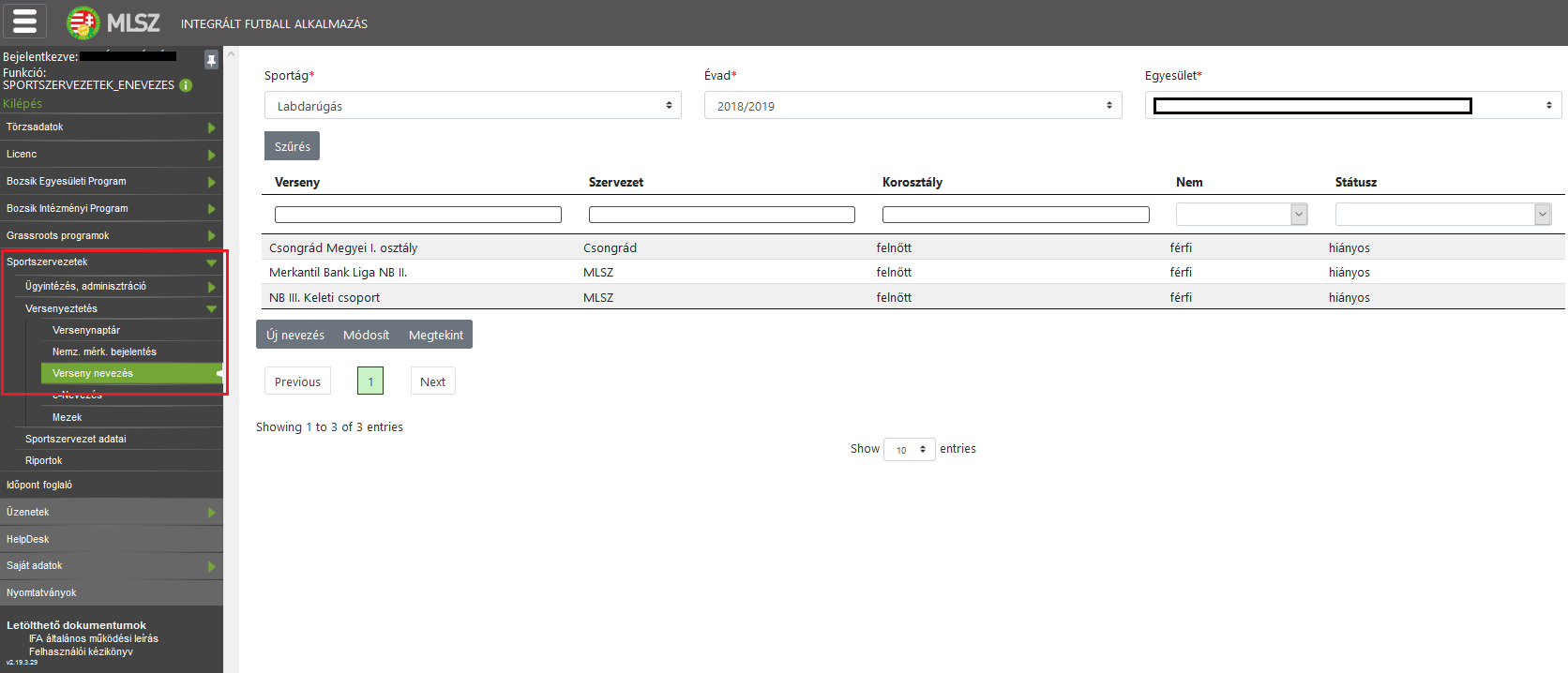 JogosultságA nevezések kezeléséhez a sportszervezeteken beül annak a felhasználónak van joga, aki az adott sportszervezetnél sportszervezet adminisztrátor ÉS/VAGY versenyügyintéző jogosultsággal rendelkezik.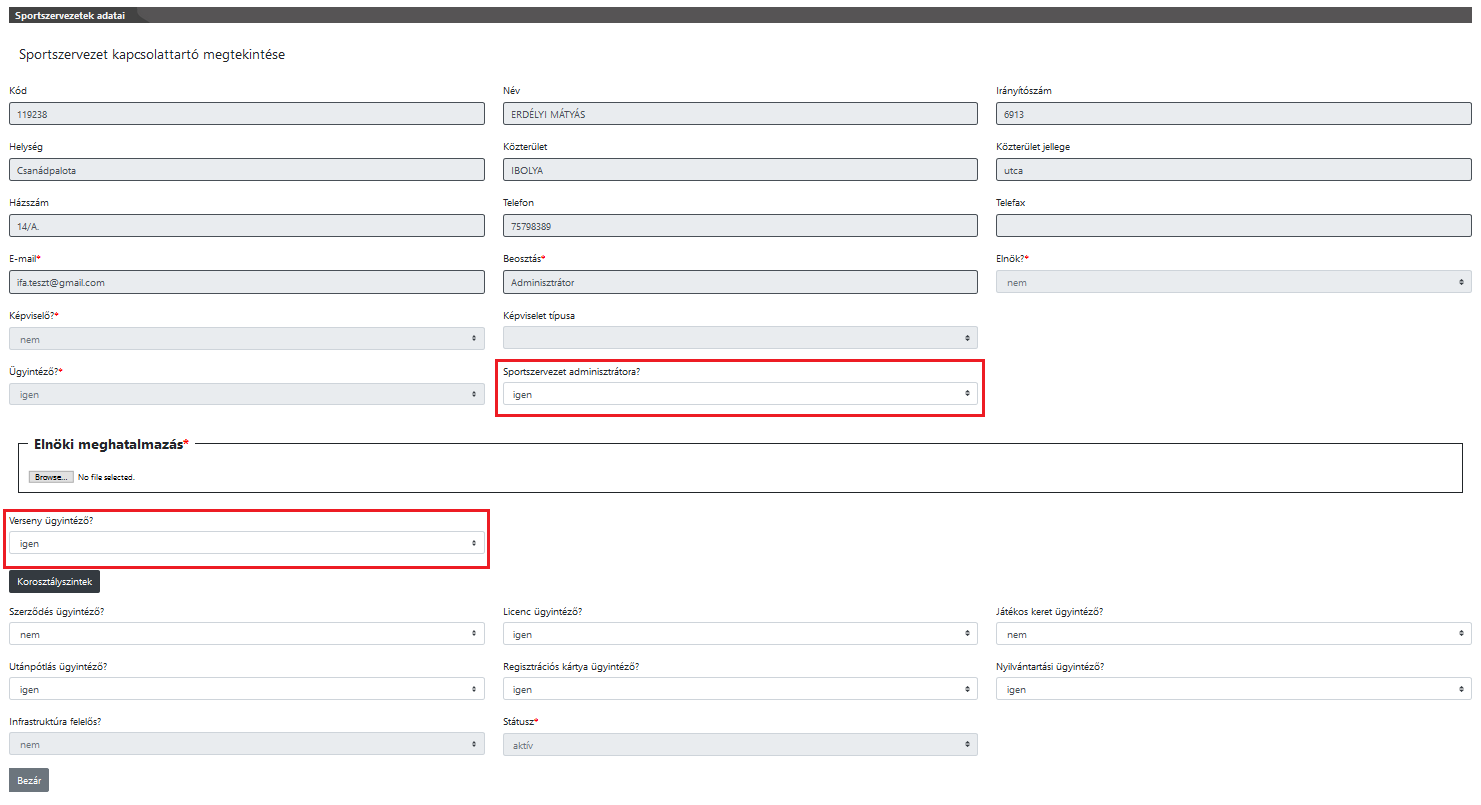 Nevezés beadásaA nevezéseket a sportszervezet ügyintézője a Sportszervezetek – Versenyeztetés – Verseny nevezés menüpontban tudja beadni. Az itt megjelenő lapon az ügyintéző az adott egyesülethez leadott csapatnevezéseit fogja látni listában a fenti szűrőknek megfelelően.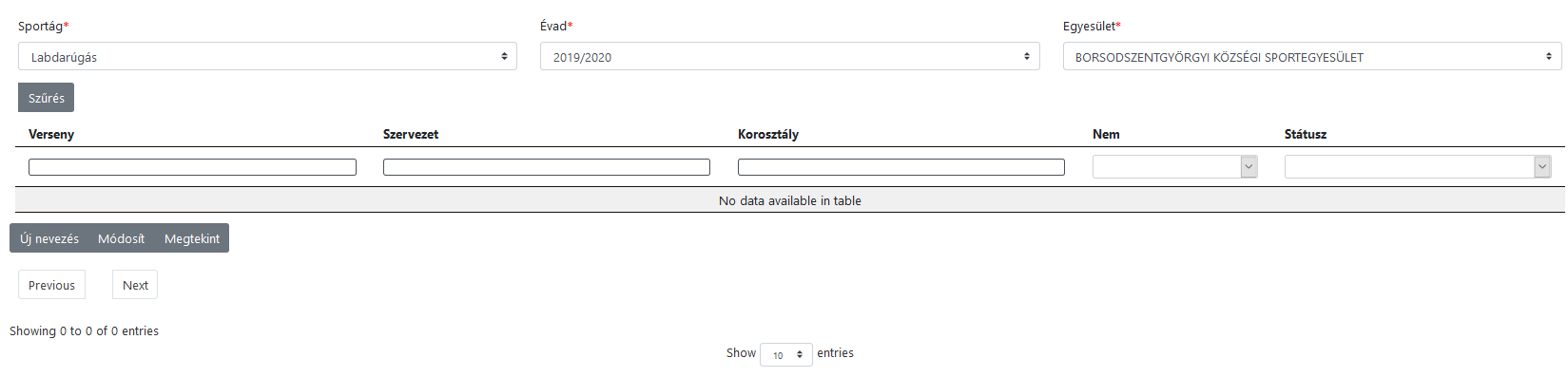 Nevezés felvitelnél először válaszd ki az Évadnál a 2022/2023-as évadot! Az „Új nevezés” gombra kattintva lehet egy bajnokságra való nevezést elindítani.  A „Módosít” gombbal a már leadott nevezést lehet szerkeszteni, míg a „Megtekint” gombbal lehet a kiválasztott nevezés adatait megtekinteni.Új nevezés felviteleEgyesület adatokAz „Új nevezés” gomb megnyomása után a nevezési folyamat első lépése az ’Egyesületi adatok’ megadása. Ezen a lapon megjelennek az egyesület alapadatai, illetve a nevezéshez szükséges további szükséges adatok megadására szolgáló kitöltendő mezők.elnök adataielső kapcsolattartómásodik kapcsolattartószékhely címlevelezési címAz IFA-ban már megszokott módon a piros *-gal jelölt mezők kitöltése kötelező. A kitöltést segítendő, az alkalmazás a törzsadatokból betölti az adott pillanatban meglévő adatokat, amelyek utána még módosíthatóak. Módosítás esetén az adatok a törzsadatokban is frissülnek.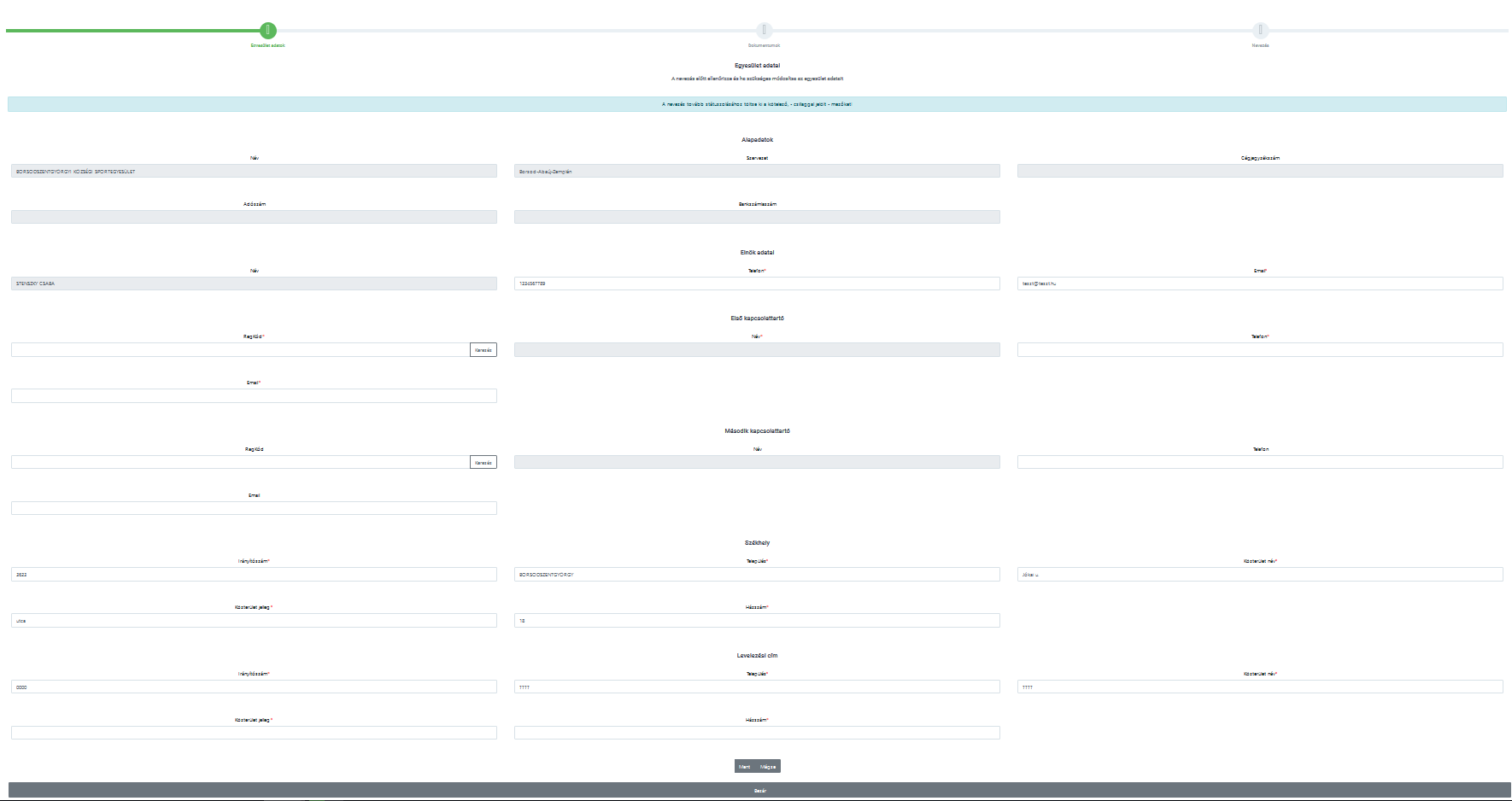 A Ment gombra kattintva tovább léphetünk a következő lépésre, a Mégse gomb megnyomásával megszakítjuk a folyamatot és a beírt adatok nem kerülnek elmentésre.DokumentumokKövetkező lépésben a szükséges dokumentumokat lehet ellenőrizni és feltölteni. Kilistázzuk a nevezéshez tartozó szükséges dokumentum típusokat és megjelenítjük az adott típusnak megfelelő, adott időpontban érvényes dokumentumokat, amik innen megnyithatóak/letölthetőek.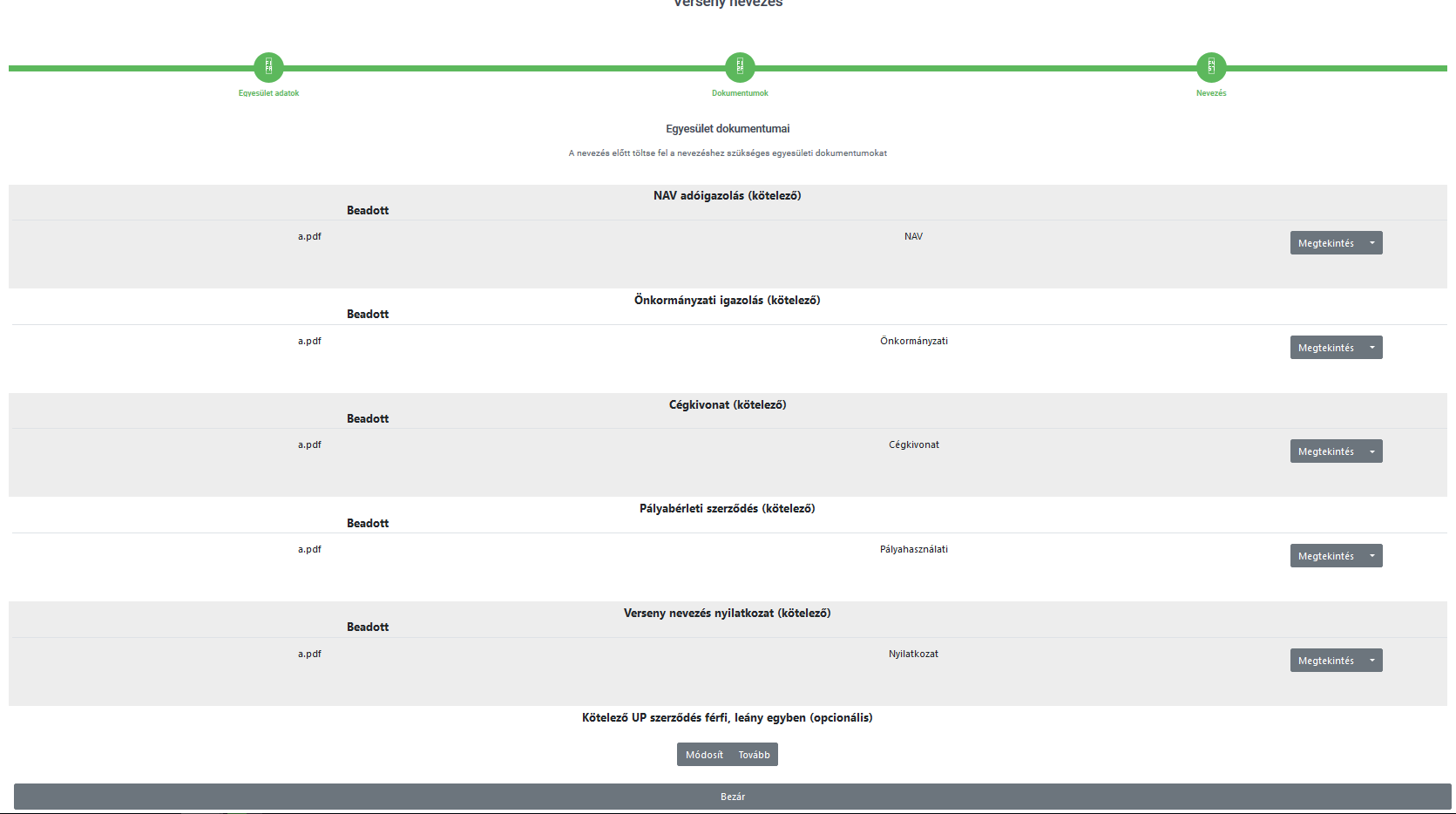 A lap alján található Módosít gombra kattintva dokumentum típusonként új dokumentum tölthető fel, amivel a korábban a rendszerben lévő dokumentum érvényessége lezárul és az új feltöltött dokumentum kerül a helyére beadott státuszban.Fontos információ, hogy az „Önkormányzati igazolás” dokumentum feltöltéséhez egy üres dokumentumot is feltölthetnek, mivel elégséges a NAV Tartozásmentességi igazolás!A „NAV adóigazolás” dokumentum feltöltéshez elfogadjuk a nav.gov.hu oldalról letöltött köztartozásmentességi nyilatkozatot is!A dokumentumok feltöltésére a korábbi lehetőség is megmarad, azaz a Sportszervezetek – Sportszervezet adatai menüpontban a Dokumentumok fülön is feltölthetőek ezek a dokumentumok, amik a feltöltést követően a nevezésben is megjelennek, illetve fordítva is a nevezés során feltöltött dokumentumok megjelennek itt.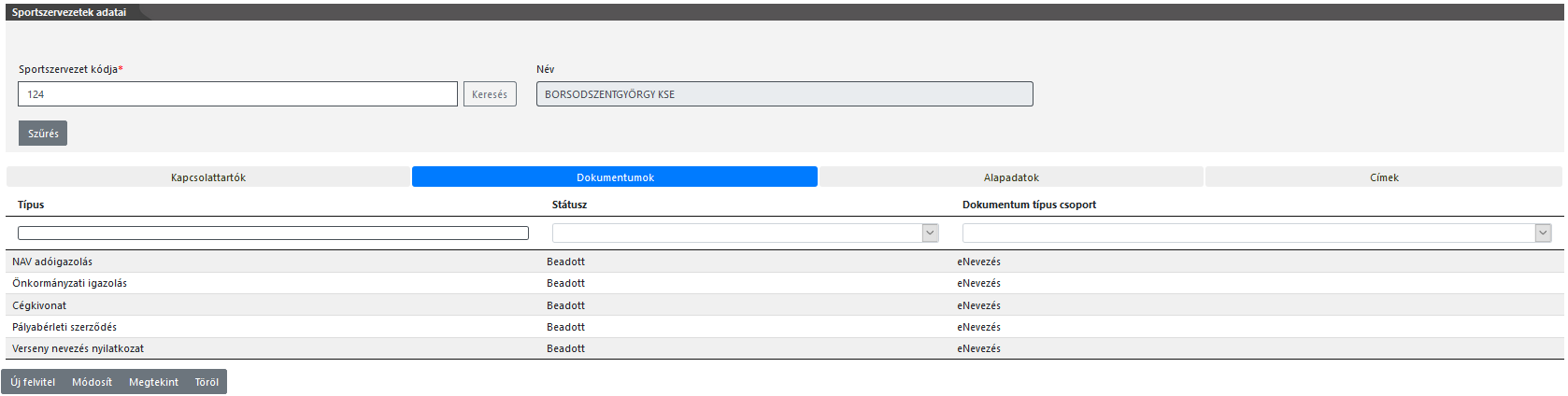 A Ment gombra kattintva tovább léphetünk a következő lépésre, a Mégse gomb megnyomásával megszakítjuk a folyamatot és a beírt adatok nem kerülnek elmentésre.Nevezési nyilatkozatA nevezés során kötelező beadni a nevezéshez szükséges nyilatkozatot is. Ez a kitöltendő nyilatkozat megtalálható a Nyomtatványok menüpontban. (Nevezési Nyilatkozat)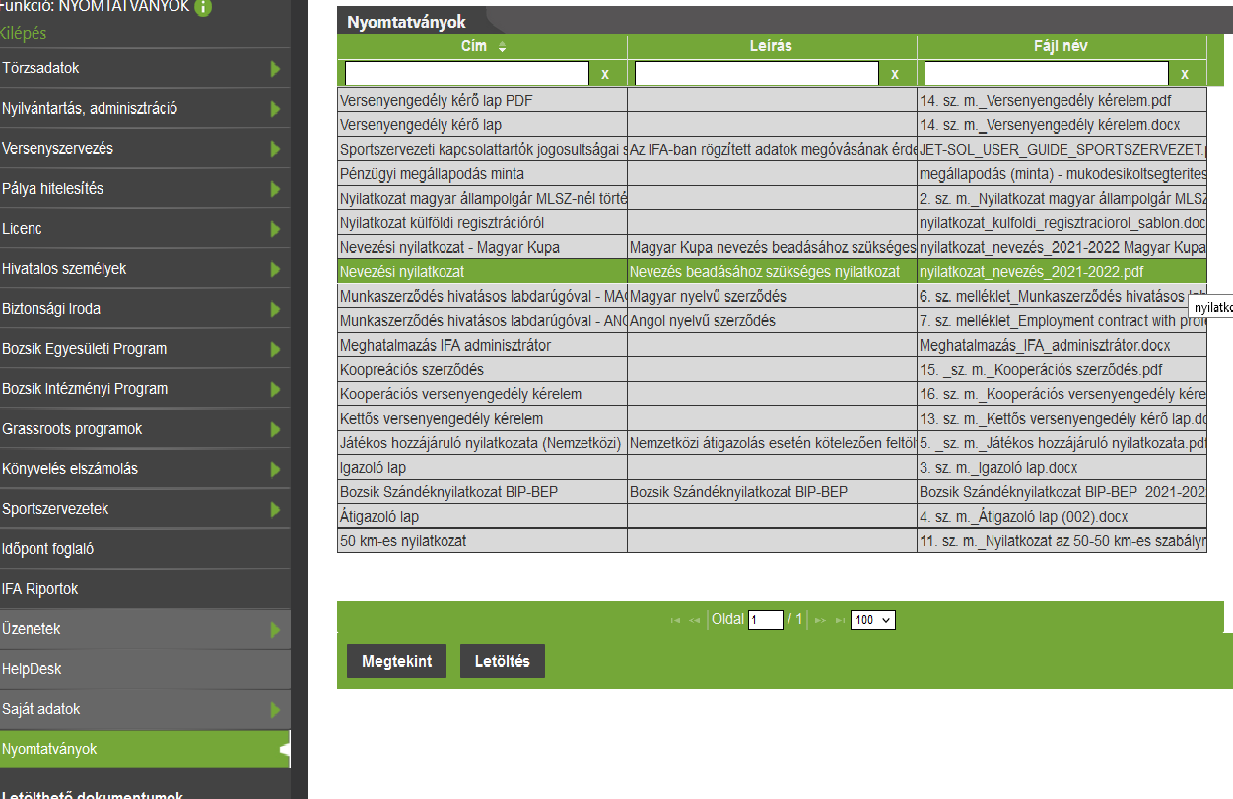 A dokumentumot kijelölve és a letöltés gombra kattintva letölthető a nyilatkozat dokumentum, amiben a megfelelő adatokat ki kell tölteni, aláírni, lepecsételni és a nevezési dokumentumok közé feltölteni.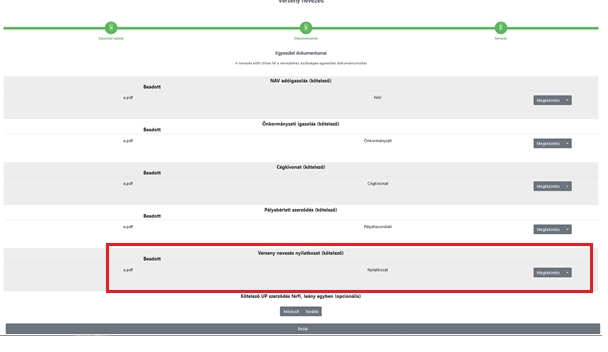 Csapat nevezésekA csapat nevezések megadása során az egyesületnek külön kell leadni valamennyi korosztályú csapatuk nevezéseit a már korábban az adott szervezet által előre létrehozott versenyekre, amiket a Verseny mezőben a keresés gombbal meg tud keresni és egy versenyt a listából kiválasztva be tudja tölteni annak az adatait. FONTOS: A „Megye” felirat alá be kell írni hogy „Szabolcs”, így felhozza a megyei bajnokságainkat! Itt tudják kiválasztani bajnokságainkat.Ezután meg kell adni az adott versenyre vonatkozó csapattal kapcsolatos adatokat.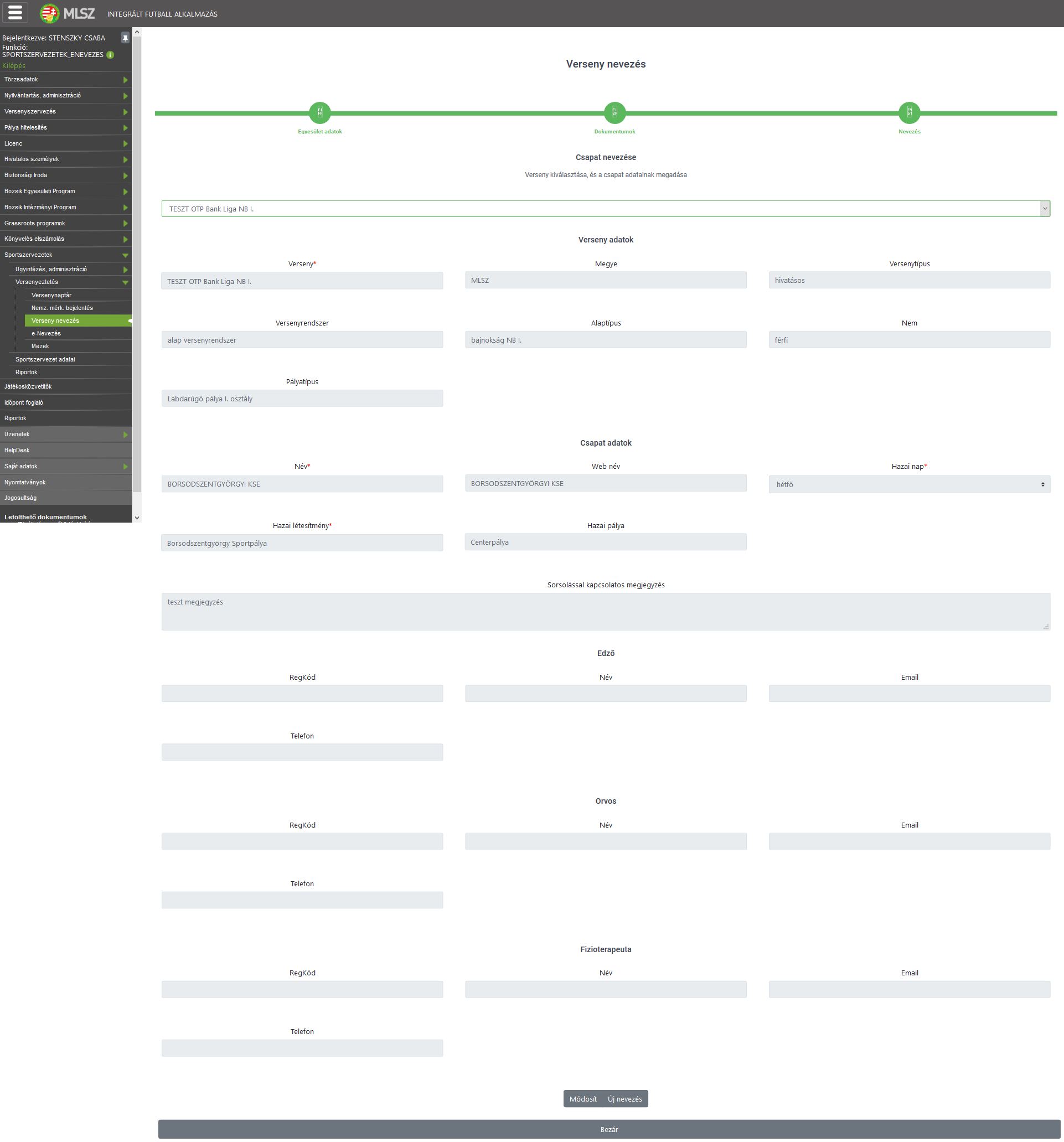 A Ment gomb megnyomásával az adatok mentésre kerülnek, a Módosít gomb megnyomásával módosítható az elmentett csapatnevezés. Mentés után a megjelenő Új nevezés gombbal új csapatnevezés indítható.A lap tetején található legördülő listában lehet a nevezések beadásának előrehaladtával visszakeresni az egyesülethez tartozó különböző csapatnevezéseket.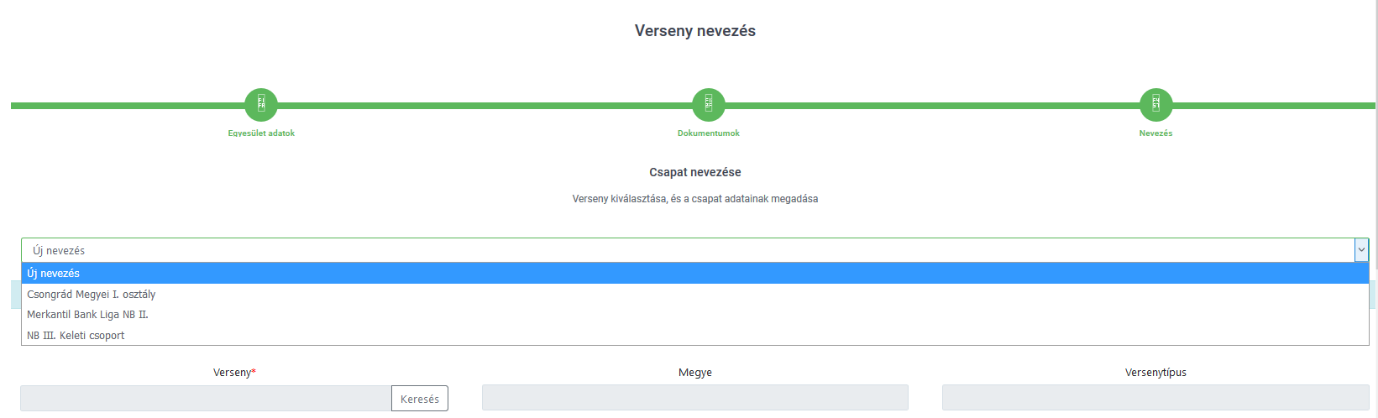 A listában található Új nevezés lehetőséggel ugyanúgy egy új csapatnevezés indítható, mint a korábban említett új nevezés gombbal.Sportszervezetek nevezéseiA sportszervezetek nevezési a Sportszervezetek – Versenyeztetés – Verseny nevezés menüpontban található listában jelennek meg. A fenti szűrőket használva lehet az adott szakág, évad és egyesület csapatnevezéseit kezelni:FONTOS! Itt csak a csapatnevezések kerülnek listázásra. Egy már elkezdett nevezés esetén ha még csapatnevezés nem került mentésre, ez a lista üres marad addig, amíg egy csapatnevezés beadásra nem kerül. Viszont az elkezdett nevezés mindig onnan folytatható, ahol az utolsó mentés megtörtént.ÉrtesítésekA nevezések során belső üzenetek kerülnek elküldésre az adott nevezéssel kapcsolatban státusz változásra kerül sor. Az üzenet a státuszváltozás utáni első bejelentkezés után egyből megjelenik, de bármikor visszanézhető az Üzenetek – Saját üzenetek menüpontban is.